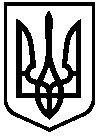     УКРАЇНАДРУЖКІВСЬКА МІСЬКА РАДАВІДДІЛ ОСВІТИ ДРУЖКІВСЬКОЇ МІСЬКОЇ РАДИ84206, Донецька обл., м. Дружківка, вулиця Чернігівська, б. 1-А. Тел. (06267) 44058. Факс (06267) 44058E-mail: 02142848_2585006628@mail.gov.ua      № _________________від _______________________                                                       Міському голові      На № ______________від _______________________                                                       В.С.ГНАТЕНКУ ІНФОРМАЦІЯ«Про стан виконання Програми національно-патріотичного виховання дітей та  молоді міста Дружківка на 2017-2020 роки»Процес становлення незалежної демократичної України з її прагненням стати повноправним членом європейської спільноти передбачає всебічне утвердження в суспільному та індивідуальному бутті цивілізованих норм життя на основі загальнолюдських цінностей,  духовних, моральних і культурних засад, традицій українського народу.  На сучасному етапі розвитку державотворчих процесів України патріотизм як суспільне явище являє собою нагальну потребу суспільства та особистості. Тому мета сучасного виховання - формувати громадянина, патріота, інтелектуально розвинену, духовно й морально зрілу особистість, готову діяти в інтересах своєї країни. Програма національно-патріотичного виховання дітей та  молоді міста Дружківка на 2017-2020 роки, затверджена рішенням міської ради від 01.03.2017 р. №7/22-5 – це комплексна системна і цілеспрямована діяльність органів державної влади, громадських організацій, сім’ї, закладів освіти, інших соціальних інститутів щодо формування у молодого покоління високої патріотичної свідомості, почуття вірності, любові до Батьківщини, турботи про благо свого народу, готовності до виконання громадянського й конституційного обов’язку із захисту національних інтересів, цілісності, незалежності України, сприяння становленню її як правової, демократичної, соціальної держави.Пріоритетами в сфері виховання дітей та учнівської молоді для відділу освіти стали створення комплексного національно-виховного простору на засадах загальнолюдських, полікультурних, громадянських цінностей; забезпечення фізичного, морально-духовного, культурного розвитку дитини, формування соціально зрілої творчої особистості, громадянина України і світу, підготовці молоді до свідомого вибору сфери життєдіяльності та підвищення відповідальності сім'ї за освіту і виховання дітей.Реалізація Програми національно-патріотичного виховання міста Дружківка здійснюється через систему взаємопов’язаних проектів:         1. Проект «Відповідальна особистість – міцна держава». Мета: виховання дітей та молоді як суб’єктів громадянського суспільства, формування свідомого ставлення до власної ролі в суспільному житті.Напрямки реалізації проекту:розвиток української самоідентифікації дітей та молоді;формування суспільно активної особистості;формування правової культури особистості.         В рамках проекту проводяться наступні заходи:  День Соборності України; День Конституції України; День Державного прапора України; День незалежності України.                   Для задоволення потреб у творчій самореалізації та втілення проектів, різноманітних ініціатив учнівської молоді щороку проходить міська конференція активістів краєзнавчого руху «Донбас – мій рідний край», експедиції «Моя Батьківщина - Україна»; міська конференція активістів учнівського самоврядування; організовано: перегляд патріотичних фільмів, патріотичний флеш – моб; загальноміську квест - гру   «Знай  і люби свій край».              З метою формування суспільно – активної особистості представники  учнівських колективів закладів освіти міста взяли участь у Всеукраїнському зборі лідерів учнівського самоврядування і у підсумковому етапі обласного  конкурсу «Молода людина року».              В рамках правоосвітньої та правовиховної роботи,  формування правової культури та правової свідомості, було організовано: у закладах дошкільної освіти для батьків - фестиваль правових знань; у школах - правові вікторини, круглі столи, дебати; зустрічі із працівниками поліції, екскурсії до приміщення суду, учні закладів відвідали Дружківський міський відділ державної виконавчої служби Головного територіального управління юстиції у Донецькій області.            2. Проект «Збережи країну для майбутнього». Мета: виховання в учнів та молоді шанобливого ставлення до героїв і захисників України, формування готовності молодого покоління до захисту держави, її суверенітету та територіальної цілісності.  Напрямки реалізації проекту:робота військово-спортивних клубів, патріотичних молодіжних організацій;розвиток військово-прикладних видів спорту;залучення до виховної роботи військовослужбовців.    Військово-патріотичне виховання в закладах освіти Дружківки формується на прикладах історії становлення Української державності, українського козацтва, героїки визвольного руху,  досягнень у галузі політики, освіти, науки, культури і спорту. В школах проводяться тематичні заходи, присвячені героїчним подвигам українських воїнів, боротьбі за територіальну цілісність і незалежність України такі як: День Гідності та Свободи; День Збройних сил України; Декада пам’яті загиблим героям Небесної Сотні та воїнам АТО; День пам’яті героям Крут та інші.            Традиційним стало проведення загальноміських заходів:-  свято до Дня українського козацтва  «Козацька держава – наша гордість і слава!»;-  спортивний квест з елементами військового вишколу;-  спортивно-патріотичний фестиваль «Нащадки козацької слави»;-  міська Спартакіада серед допризовної молоді.          З метою виховання у молодого покоління українців відданості Батьківщині та українському народу, готовності обороняти рідну землю, бути фізично розвиненими та духовно багатими у квітні було організовано і проведено у ІІІ тури протягом трьох днів І (міський) етап Всеукраїнської дитячо-юнацької військово-патріотичної гри «Сокіл» («Джура») серед загальноосвітніх закладів міста. У травні рій - переможець ЗШ № 7 взяв участь у II (обласному) етапі Гри у с. Торське (м. Лиман, т/б «Лісова»), учасники рою продемонстрували добру підготовку, злагоджені командні дії, індивідуальні вміння, а у  змаганнях «крос-похід» посіли ІІ місце. На підготовку рою до участі у обласному етапі Гри  з міського бюджету було виділено 9 тис грн., та залучено близько 5 тис. благодійних коштів.           В рамках проекту «Стіна пам’яті. Герої не вмирають» постійно ведеться пошуково – дослідницька робота щодо загиблих воїнів АТО, Героїв Небесної Сотні. У закладах освіти створено, поновлено та поповнено експозиції, меморіальні куточки, дошки Слави «Вони захищають Україну», «Герої не вмирають». В музеях, кімнатах військово-історичного профілю працюють постійно діючі стенди, що відображають події збройної боротьби українського народу за територіальну цілісність нашої країни, інформацію про героїв Другої світової війни, АТО, громадських діячів, які зробили значний внесок у зміцнення обороноздатності України.           З метою увічнення пам’яті загиблих за незалежність України було проведено міський конкурс «Краща проектна пропозиція гармонійного доповнення пам’ятника «Героям – захисникам України» до єдиної композиції».           Відповідно плану заходів щодо покращення рівня військово-патріотичного виховання молоді, піднесення престижу військової служби  на базі  5 закладів освіти організовано гуртки військово-патріотичного спрямування «Майбутній воїн» та 2 клуба козацько-лицарського спрямування - «Дружко» та «Джура». Відділом освіти спільно з Дружківським військовим комісаріатом організовано проведення: позакласних тематичних заходів, бесід-зустрічей з військовослужбовцями на базі закладів освіти, екскурсій до військової частини, ознайомлення з умовами проживання та тренування  військовослужбовців, показ бойової техніки, практичні заняття зі стрілецькою зброєю, вправи зі стройової підготовки, концертні виступи у  військової частини з нагоди державних та військових професійних свят.            3. Проект «З любов’ю в серці з вірою в душі». Мета: виховання шанобливого ставлення до історичного минулого нашої Батьківщини, ознайомлення з надбаннями культури та традиціями українського народу, формування установок щодо їх збереження та примноження, розвиток духовно-моральних якостей особистості.Напрямки реалізації проекту:пошуково-дослідницька діяльність щодо вивчення історії України та міста;вивчення та збереження традицій українського народу, розвиток мистецтва;виховання духовно-моральних цінностей.          Закладами освіти активно ведеться робота щодо залучення учнівської молоді до вивчення та збереження історико-культурної спадщини українського народу; проводяться заходи, присвячені життю та творчості В’ячеслава Чорновола, Василя Стуса, Ліни Костенко та інших видатних діячів. Традиційним стало проведення міського етапу конкурсу  ім. Олекси Тихого «Олексині читання». У цьому році він був ХІ. Переможці міського етапу всі 11 років брали участь  у обласному етапі (ЗШ № 1, ЗШ № 6, ЗШ № 12, гімназія «Інтелект»).              У поточному році проведено  міський етап обласного огляду – конкурсу музеїв при закладах дошкільної, загальної середньої і позашкільної освіти, в якому взяли участь філія ЗШ № 17 - НВК № 11, НВК № 14, переможцем визначено НВК №14. В  музеї НВК № 14  діє постійна експозиція присвячена нашому земляку українському правозахиснику, співзасновнику Української громадської групи сприяння виконання Гельсінських угод Олексі Тихому, а також створені цікаві експозиції різних профілів (традиції та звичаї українського народу, історія навчального закладу, гордість школи, та ін.).           Традиційно щороку проходять загальноміські заходи: турнір знавців історії України присвячений Дню Соборності України та 150-річчю з дня народження М. Грушевського; учнівська конференція, присвячена Дню пам’яті жертв голодомору та політичних репресій 1932-1933 р.; Міжнародний день пам’яті жертв Голокосту. Заклади освіти беруть участь у ХІ Всеукраїнській історико – краєзнавчій конференції учнівської та студентської молоді «Південно – Східна Україна зі стародавності у ХХ століття»; у заочно – міському та обласному етапах конкурсу «Патріотичного календаря».         Відповідно до Указу Президента України від 23 березня 2017 року №75/ 2017 « Про заходи у зв’язку з 80-ми роковинами Великого терору - масових політичних репресій 1937-1938 років», з метою гідного вшанування пам’яті жертв зазначених жахливих подій, донесення до українського суспільства  об’єктивної інформації про злочини, вчинені у ХХ столітті комуністичним тоталітарним режимом на території України, сприяння утвердженню в суспільстві ідеалів гуманізму  в закладах освіти міста було проведено: уроки пам’яті «Забуттю не підлягає», «Репресовані земляки»; виховні години «Трагічні сторінки історії України», години спілкування «Важкий шлях до правди», книжкові виставки «З порогу смерті... Письменники України – жертви сталінських репресій», перегляд документального серіалу «Собор на крові».           4. Проект «Соборно жито засіваємо». Мета: донести до дітей і молоді ідеї соборності, єдності, суверенності держави, сприяти формуванню та розвитку громадянської та національної самосвідомості, духовній консолідації суспільства, згуртованості громадян. Напрямки реалізації проекту:туристична та екскурсійна діяльність;налагодження та зміцнення міжрегіональних освітніх і культурних зв’язків;організація діяльності в межах територіальної громади.             В рамках проекту проводяться: тематичні екскурсії по місту «Пам’ятні місця Дружківки»; класні години “Україна – єдина країна”, «Рідне місто в моєї душі», «Ти – громадянин України»; заходи до Міжнародного Дня миру: «У мирі щастя пізнаємо»; відзначення Дня людей похилого віку, Дня Ветерана; благодійницька акція «Від серця до серця».            5.  Проект «А мова – це душа народу. Народ без мови – не народ». Мета: виховувати в учнів любов і повагу до української мови, бажання вивчати, спілкуватися рідною мовою, формувати мовленнєву культуру.Напрямки реалізації проекту:підтримка видання літератури українською мовою;популяризація творів класиків української літератури;підтримка молодих письменників.              В  закладах освіти Дружківки проводяться заходи, присвячені поширенню та популяризації української мови: години спілкування «Рідне слово, материнська мова» до Міжнародного дня Рідної мови; конкурси творів «Рідний край моїми очима», «Любов до ближнього – джерело величі людини»; декада «Шевченківські дні» (перегляд науково-популярних фільмів, виставки, конкурси плакатів та газет, конкурси знавців життя й творчості, конкурси учнівських творів, виховні години); заходи щодо вшанування пам’яті Івана Франка (усні журнали, тематичні виставки, конкурси читців).              Щороку проходить загальноміський концерт до Дня рідної мови; міські брейн-ринги до Дня української писемності, міський етап Всеукраїнського конкурсу  ім. П.Яцика,  в якому цього року взяли участь  74 учасники, з них 30  - переможці. В обласному етапі - 5 переможців (гімназія «Інтелект»,  ЗШ № 6, ЗШ № 17).           6. Проект «Ми – українці. Ми – європейці». Мета: сприяння процесам європейської інтеграції України, формування у молоді демократичних, європейських цінностей, розуміння прав і свобод людини, високих соціальних, культурних, освітніх стандартів; розвиток у дітей і молоді активної життєвої позиції, готовності брати участь у суспільному, культурному та міжнародному житті країни.Напрямки реалізації проекту:загальноєвропейські цінності через призму української самоідентичності;міжнародна діяльність;євроінтеграційні ініціативи.          З метою формування пізнавальних орієнтацій про європейську систему цінностей, процесу європейської інтеграції, уявлення про значення європейської полікультурності та обізнаності щодо участі України в процесах євроінтеграції, за ініціативою освітян Дружківки протягом 10 років проходить фестиваль іноземної пісні. У 2018 році до Дня Європи було проведено X ювілейний фестиваль, у якому взяли участь 306 учасників.          Традиційними стали заходи щодо виховання загальноєвропейських цінностей через призму самоідентичності: до Дня Європи «Європа на долонях»; відзначення Європейського Дня мов.         З метою забезпечення системного підходу до формування ціннісних ставлень особистості, підвищення рівня професійної компетентності і майстерності педагогічних працівників, формування готовності до усвідомленої реалізації національно-патріотичного виховання методистами міського методичного кабінету з питань освіти здійснюється науково-методичне забезпечення та супровід професійного розвитку педагогічних працівників. Як наслідок: 132 педагогічних працівника системи освіти Дружківки стали активними учасниками  ІV обласної науково – патріотичної конференції «Досягнення та виклики національно – патріотичного виховання в регіоні».          Результатом роботи міських методичних комісій учителів – предметників і  бібліотекарів з педпрацівниками міста став видрук методичних посібників: «Формування патріотичних і громадянських якостей особистості учня в умовах сучасної школи» і «Національно – патріотичне виховання у шкільних бібліотеках».            Другий рік поспіль міським методичним кабінетом під керівництвом кандидата педагогічних наук, проректора ДоноблІППО Макаренко С. І.  та кандидата педагогічних наук Суровцевої Р. Ф. в закладах дошкільної освіти міста організовано роботу обласної творчої лабораторії щодо реалізації освітнього проекту «Я і моя Україна»  за порталами:            1.«Народознавство», а саме:            - «Робота із загального народознавства», (базовий заклад ДНЗ № 6), «Родинно побутові звичаї та традиції України» (базовий заклад ЗДО № 3);            2.«Інтелектуально – мовленнєва діяльність», а саме:          - «Оволодіння українською мовою в ЗДО засобами художніх творів» (базовий заклад ДНЗ № 1);          - «Формування мовленнєвої компетентності дошкільника засобами народних традицій, свят» (базовий заклад ДНЗ № 5);        -  «Художньо – мовленнєвий розвиток дошкільника засобами театральної діяльності» (базовий заклад ДНЗ № 7)                - «Розвиток мовлення засобами музичного виховання» ( базовий заклад ДНЗ № 23)          - «Художньо – мовленнєвий розвиток дошкільників засобами української народної казки»  (базовий заклад ДНЗ № 35)             З досвіду роботи закладів дошкільної освіти щодо національно – патріотичного виховання дітей дошкільного віку підготовлено методичний посібник за порталом «Народознавство». Наразі триває підготовка другого посібника за порталом «Інтелектуально – мовленнєва діяльність».Протягом поточного року проводилось систематичне інформування громади про заходи, які проводяться в рамках Програми національно-патріотичного виховання, шляхом розміщення інформації на офіційному сайті Дружківської міської ради, на сайтах відділу та закладів освіти. Запрошувалися представники засобів масової інформації міста на тематичні заходи з патріотичного виховання молоді.Виконання Програми позитивно вплинуло на створення і розвиток дієвої та ефективної  комплексної системи національно-патріотичного виховання, освіти дітей та молоді на основі збереження та примноження надбань українського народу, відродження традиційних цінностей, формування національної свідомості крізь призму історичної та культурної спадщини української нації, особистої відповідальності за долю країни. Серед реальних шляхів підвищення ефективності реалізації програми національного виховання учнівської молоді у 2019 році можна виділити наступні:1) розширення напрямів співробітництва закладів освіти з соціальними інститутами та громадськими організаціями з питань національно-патріотичного виховання дітей та молоді;2) побудову власної моделі національно-патріотичного виховання в кожній освітній установі;3) виховання молоді на кращих традиціях та історії українського козацтва шляхом розширення мережі гуртків та клубів козацько-лицарського спрямування, імплементації ефективної системи козацького самоврядування;4) створення позитивного інформаційного простору через передбачення постійно діючої рубрики, присвяченої проблемам національного виховання та патріотизму на офіційних веб-сайтах навчальних закладів;5) активне залучення батьківської громадськості до виховного процесу, покращення якості психолого-педагогічного всеобучу батьків, модернізація його змісту і форм.6) створення дитячої дорадчої ради.7) створення дебатних клубів на базі закладів освіти та проведення дебатних турнірів.8) започаткування конкурсу проектів «Країни Євросоюзу».9) проведення турнірів знавців історії України присвячених Дню Соборності України.10) імплементація проекту «Видатні українці».Начальник відділу освіти						С.А.ЛАЗЕБНИКЖанна Василенко, 43971